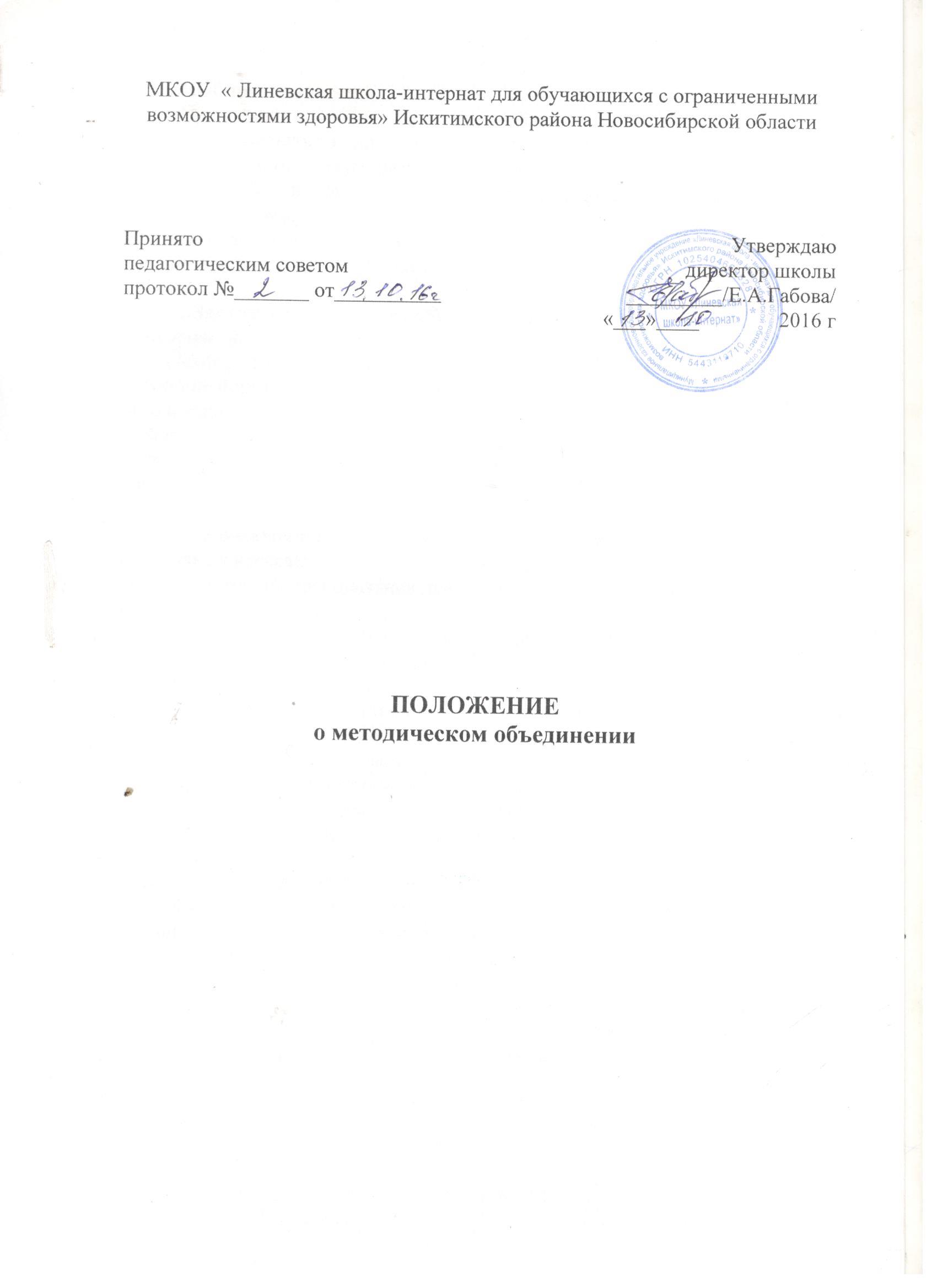 1.Общие положенияПри наличии в школе более двух педагогов, работающих по одной и той же специальности, или более трех педагогов, работающих по одному циклу предметов (гуманитарному, математическому, географически-биологическому и др.) создается методическое объединение педагогов, совершенствующих свое методическое и профессиональное мастерство, организующих взаимопомощь для обеспечения современных требований к обучению и воспитанию молодежи, объединяющих творческие инициативы .2.Задачи методического объединения образовательного учреждения	Методические объединения решают следующие задачи:-изучение нормативной и методической документации по вопросам образования;-отбор содержания и составление учебных программ по предмету (занятию);-утверждение календарно-тематических планов работы по предмету( занятию);- анализ авторских программ и методик;-утверждение аттестационного материала для итогового контроля в переводных классах;-анализ состояния преподавания предмета по итогам внутришкольного контроля;-работа с учащимися по соблюдению норм и правил техники безопасности в процессе обучения; разработка соответствующих инструкций, охрана здоровья;-взаимопосещение уроков по определенной тематике с последующим самоанализом и анализом достигнутых результатов;-организация открытых уроков по определенной теме с целью ознакомления с методическими разработками сложных тем предмета;-изучение передового педагогического опыта;-ознакомление с методическими разработками различных авторов по предмету;-анализ методов преподавания предмета;-отчеты о профессиональном самообразовании педагогов; работа на курсах повышения квалификации; отчеты о творческих командировках;-организация и проведение предметных недель; организация и проведение предметных олимпиад, конкурсов, смотров;-укрепление материальной базы и приведение средств обучения, в том числе учебно-наглядных пособий по предмету в соответствие с современными требованиями к учебному кабинету, к оснащению урока (занятию).3.Функции методического объединения3.1. Работа методического объединения организуется на основе планирования, отражающего план работы школы, рекомендации школьного методсовета, методическую тему, принятую к разработке педагогическим коллективом, учитывающим индивидуальные планы профессионального самообразования педагогов.3.2. Методическое объединение педагогов часть своей работы осуществляет на заседаниях, где анализируются или принимаются к сведению решения задач, изложенных в р. 2.3.3. Методическое объединение может организовать семинарские занятия, цикл уроков ( занятий)  по  определенной тематике.      4.Обязанности педагогов методического объединенияКаждый член методического объединения обязан:-иметь собственную программу профессионального самообразования;-участвовать в заседаниях методического объединения, практических семинарах и т.д.;-активно участвовать в разработке открытых мероприятий (уроков, внеклассных занятий по предмету, занятий), стремиться к повышению уровня профессионального мастерства;- необходимо знать  Закон РФ «Об образовании», нормативные документы, методические требования к квалификационным категориям, владеть основами самоанализа педагогической деятельности.5.Организация деятельности методического объединения педагогов5.1. Методическое объединение педагогов избирает руководителя.5.2. План методического объединения утверждается заместителем директора по учебно-воспитательной работе.5.3. В течение учебного года проводится не менее 4-х заседаний методического объединения, практический семинар с организацией тематических открытых уроков, внеклассных мероприятий. 5.4. Заседания методического объединения оформляются в виде протоколов.5.5. В конце учебного года руководитель анализирует работу методического объединения и сдает на хранение заместителю директора по УВР анализ, план работы, тетрадь протоколов заседаний методического объединения.